Муниципальное дошкольное образовательное бюджетное учреждение детский сад общеразвивающего вида № 79 г. Сочи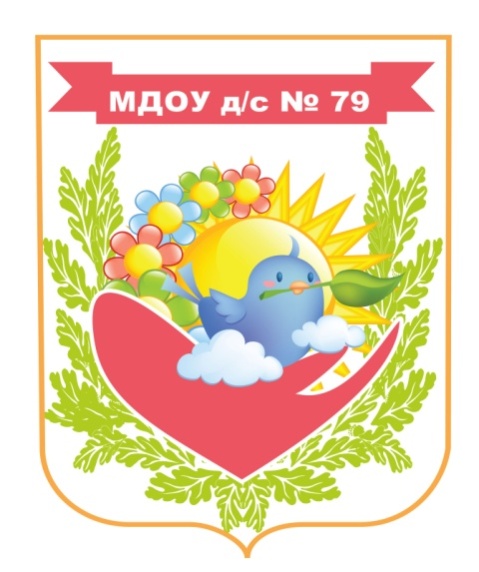 МЕТОДИЧЕСКАЯ  РАЗРАБОТКАпо оценке эффективности внедрения программы «ВеДуша» по развитию конструктивной деятельности и технического творчества дошкольников через LEGO - конструирование и робототехнику в МДОУ детский сад № 79 г.Сочи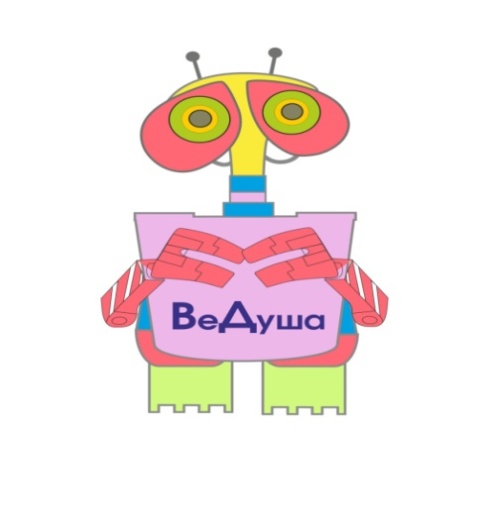 Сочи, 2017г.СОДЕРЖАНИЕПояснительная записка……………………………………….3Описание показателей и критериев оценки результатов..82.1. Младшая группа……………………………………………..82.2. Средняя группа……………………………………………..112.3. Старшая группа…………………………………………….162.4. Подготовительная группа………………………………….25Анализ полученных результатов…………………………..323.1. Итоги сравнительной психолого – педагогической диагностики детей 3-4 лет……………………323.2. Итоги сравнительной психолого – педагогической диагностики детей 4-5 лет……………………333.3. Итоги сравнительной психолого – педагогической диагностики детей 5-6 лет……………………353.4. Итоги сравнительной психолого – педагогической диагностики детей 6-7 лет……………………37Пояснительная запискаМодернизация дошкольного образования, предполагает, что целью и результатом образовательной деятельности дошкольных учреждений является не сумма знаний, умений и навыков, а приобретаемые ребёнком качества, которые задают целевые ориентиры по ФГОС: у ребенка развивается крупная и мелкая моторика; он подвижен, вынослив, проявляет любознательность; интересуется причинно-следственными связями, проявляет инициативу и самостоятельность в разных видах деятельности – игре, общении, познавательно-исследовательской деятельности, конструировании и др., умеет выражать свои мысли, договариваться, делать выбор, способен к волевым усилиям.Согласно ФГОС ДО, целевые ориентиры не подлежат непосредственной оценке, в т. ч. в виде педагогической диагностики (мониторинга), а также не являются основанием для их формального сравнения с реальными достижениями детей. Таким образом, мониторинг относительно развития детей на сегодняшний день не предполагается и даже запрещен современными нормативными требованиями.Однако, согласно п. 3.2.3 Стандарта, при реализации образовательной программы дошкольного образования, в ДОО может проводиться оценка индивидуального развития детей дошкольного возраста в рамках педагогической диагностики (мониторинга). Такая оценка в нашем детском саду связана с освоением воспитанниками образовательной программы дошкольной организации, которая обеспечивает развитие личности, мотивации и способностей детей в различных видах деятельности, в том числе конструктивной и охватывает все направления развития и образования.Проведение педагогической диагностики (мониторинга) индивидуального развития детей предусматривается авторами примерной основной образовательной программы дошкольного образования «Детство» (под ред. Т.И. Бабаевой, А.Г. Гогоберидзе, О.В. Солнцевой) по которой работает наша дошкольная организация.На сегодняшний день, Лего - конструкторы активно используются воспитанниками в нашем детском саду в игровой деятельности. Идея сделать Лего - конструирование процессом направляемым, расширить содержание конструкторской деятельности дошкольников, за счет внедрения конструкторов нового поколения, а также привлечь родителей к совместному техническому творчеству легла в основу нашего инновационного проекта.Еще одно важное направление применения Лего - использования его в диагностике. Такой метод, как наблюдение за спонтанной и коллективной игрой, индивидуальными играми дает много важной информации педагогу о проблемах, которые возникают во время игры и общении.Свободная конструктивно-игровая деятельность детей с Лего позволяет не только быстрее установить контакт между педагогом, детьми и родителями, но и полнее раскрыть некоторые особенности ребёнка, с точки зрения сформированности эмоционально-волевой и двигательной сфер, выявить речевые возможности ребёнка, установить уровень его коммуникативности.В процессе конструктивно-игровой деятельности педагоги, опирались на непроизвольное внимание детей, активизирровали их познавательную деятельность, совершенствовали сенсорно-тактильную и двигательную сферы, формировали и корректировали поведение, развивали коммуникативную функцию и интерес к обучению.С целью эффективной оценки реализации проекта по лего-конструированию и робототехнике использовались такие способы оценивания как мониторинг, отражающий динамику развития и диагностика, как метод сбора информации.Необходимо отметить, что диагностика и мониторинг дополняли друг друга при оценке результатов работы. Только сочетание, взаимосвязь и взаимодополнение этих способов позволило получить разносторонние сведения о качестве образовательной, конструктивной деятельности ДОО, а также отразить динамику развития воспитательно-образовательного процесса по конструированию.Нами осуществлялись следующие виды мониторинга:Информационный мониторинг – предполагал накопление и распространение информации.Базовый мониторинг – выявлял проблемы, позволял собрать информацию для проведения последующих исследований.Управленческий мониторинг – отслеживал и оценивал эффективность принятых управленческих решений.Комплексный мониторинг – позволял систематизировать материал по исследовательской деятельности всего коллектива ДОО в рамках реализации проекта.Основные цели педагогического мониторинга:выявление особенностей развития детей для последующего учета при планировании и проведении образовательного процесса по конструированию;выявление негативных тенденций в развитии для определения необходимости последующего углубленного изучения;выявление изменений в развитии детей для определения эффективности педагогической деятельности.Главная цель диагностического обследования – получить не столько качественно новые результаты, констатировать уровень развития воспитанников по познавательной и конструктивной деятельности, сколько получить информацию об индивидуальных особенностях развития ребенка и реальном состоянии образовательного процесса, организованного в дошкольном учреждении. Оценка индивидуального развития детей проводилась педагогами и специалистами в ходе внутреннего мониторинга становления показателей развития личности ребенка, их умения взаимодействовать, развитие конструктивных навыков и технического творчества, результаты которых использовались только для оптимизации образовательной работы. Прослеживая динамику развития ребенка по показателям, выявляя, имеет ли она неизменяющийся, прогрессивный или регрессивный характер, мы даём психолого-педагогическую оценку успешности воспитательных и образовательных воздействий взрослых на разных ступенях образовательного процесса по конструированию, а также это позволяет выделить направления развития, в которых ребенок нуждается в помощи.Наши педагоги и специалисты использовали традиционные методы сбора информации и изучения образовательного процесса (наблюдение, беседа, анкетирование, анализ продуктов детской деятельности, опыта работы педагогов, качественной и количественной обработки результатов) о развитии конструктивных навыков и творчества, психических процессов и умения взаимодействовать. Мониторинг осуществляется в форме регулярных наблюдений педагога за детьми в повседневной жизни и в процессе непосредственно образовательной деятельности с ними. Мониторинг в форме наблюдения проводится на протяжении всего учебного года в четырёх пилотных и в четырех контрольных возрастных группах. Выявленные показатели развития каждого ребенка фиксировались педагогами. Подводить некие «реперные точки» предлагалось в начале (сентябрь) и конце учебного года (май):- на начало учебного года (сентябрь) диагностика проводилась с целью выявления уровня развития познавательных процессов и конструктивных умений, навыков детей; корректировки образовательного процесса по познавательной и конструктивной деятельности - на конец учебного года (май) – сначала проводилась итоговая диагностика, потом – сравнительный анализ результатов на начало и конец года контрольных и пилотных групп. Для изучения и оценки эффективности конструктивной деятельности, организованной в рамках проекта разработан диагностический инструментарий для проведения мониторинга развития детей дошкольного возраста по конструированию и робототехнике (содержание представлено в описании показателей и критериев оценки).Основной целью мы ставили определение и сравнение у воспитанников пилотных и контрольных групп показателей по:сформированности познавательной, конструктивной сферы;сформированности эмоциональной сферы и умение взаимодействовать со сверстниками и взрослыми в ходе конструктивной деятельности;развитию творчества;сформированности конструктивных умений, навыков;сформированности познавательных (психических) процессов - мышление, воображение, память, восприятие, внимание.Первые четыре группы показателей разработаны нами самостоятельно, исходя из возрастных особенностей и особенностей организации конструктивной деятельности в НОД, совместно-самостоятельной деятельности, а так же внедрения лего-конструирования во все образовательные области По каждому показателю разработаны критерии оценки и их обозначение в диагностических картах: высокий (++), достаточный (+), средний (-), низкий (--), нулевой (0).Изучалась сформированность познавательных (психических) процессов (мышление, воображение, внимание восприятие, память); это пятая группа показателей. Использовалась экспресс-диагностика в детском саду, разработанная Н.Н. Павловой, Л.Г. Руденко. Нами были выбраны следующие методики:Используемые методики во второй младшей группе:«Коробка форм» (восприятие);«Матрешка 3-составная» (мышление);«Разрезные картинки 2-3- составные» (мышление, восприятие);«Цветные кубики» (восприятие);«Парные картинки» (внимание, общая осведомленность);«Угадай, чего не стало?» (память).Используемые методики в средней группе:«Коробка форм» (восприятие);«Покажи и назови» (общая осведомлённость);«Матрёшка 4-составная» (восприятие, моторика);«Разрезные картинки 4-составные» (восприятие);«8 предметов» (память);«Лабиринты» (внимание); «Найди такую же картинку» (внимание);«Найди домик для картинки» (мышление);«На что это похоже?» (воображение).Используемые методики в старшей группе:«Лесенка» (самооценка);«Нелепицы» (общая осведомлённость);«Времена года» (общая осведомлённость);«Найди такую же картинку» (внимание);«10 предметов» (память);«Найди семью» (мышление);«Рыбка» (мышление);«Рисунок человека»;«Последовательные картинки» (речь, мышление);«Разрезные картинки» (4 части), (восприятие»);«На что это похоже?» (воображение).Используемые методики в подготовительной группе:«Лесенка» (Самооценка);«Вырежи круг» (развитие тонкой моторики рук);«Домик» (внимание);«10 слов» (память);«Закончи предложение» (словесно-логическое мышление);«4-й лишний» (мышление);«Последовательные картинки» (мышление, речь);«Найди недостающий» (логическое мышление);«Рисунок человека»;«Разрезные картинки» (6 частей), (восприятие);«На что это похоже?» (воображение);«Запрещённые слова»;«Графический диктант».Каждый показатель оценивался как высокий (++), средний (-) или низкий (--), в соответствии с критериями разработанными авторами используемых методик.Описание показателей и критериев оценки результатовМладшая группаэмоционально выполняет работу по конструированию. Высокий (++): проявляет высокую заинтересованность, эмоционально собирает детали конструктора, общается с другими детьми. Достаточный (+): быстро загорается, проявляет интерес, но и быстро пропадает интерес, но всё работу выполняет эмоционально.Средний (-):быстро загорается, проявляет интерес, но быстро пропадает интерес, а соответственно и эмоциональный фон конструирования.Низкий (--): не проявляет интерес к конструированию, но нравится играть с построенными объектами.Нулевой (0): Полное отсутствие интереса и нежелание заниматься конструированием.устанавливать взаимоотношения с другими детьми и взрослыми в процессе конструирования и игровой деятельности.Высокий (++): пытается самостоятельно устанавливать взаимоотношения с другими детьми и педагогом, может обыграть постройку.Достаточный (+):пытается самостоятельно устанавливать взаимоотношения с другими детьми и педагогом, не пытается обыграть постройку.Средний (-): устанавливает взаимоотношения с другими детьми с помощью педагога, не пытается обыграть постройку.Низкий (--):пытается конструировать индивидуально, не контактирует с другими детьми, только с педагогом.Нулевой (0): пытается конструировать индивидуально, не контактирует с другими детьми, отказывается от контакта с взрослым.отвечает на вопросы по ходу конструирования, пытается дать объяснения.Высокий (++): может ответить на поставленные вопросы, объяснить, что делает.Достаточный (+): может ответить на поставленные вопросы, затрудняется самостоятельно объяснить, что делает, только с помощью педагога.Средний (-): затрудняется самостоятельно объяснить, что делает, ответить на поставленные вопросы, только с помощью педагога,.Низкий (--): не может без помощи педагога объяснить, что делает.Нулевой (0): отказывается отвечать на вопросы и давать комментарии.умеет называть цвета и чередовать их в своих постройках.Высокий (++): умеет различать и чередовать цвет в своих постройках.Достаточный (+): умеет различать цвета, но при чередовании цвета в своих постройках может допустить ошибки.Средний (-):при различении и чередовании цвета в своих постройках может допустить ошибки.Низкий (--): знает цвета, но не умеет чередовать их в своих постройках.Нулевой (0): не умеет различать и чередовать цвет в своих постройках.умеет слышать и следовать инструкции педагога.Высокий (++): умеет различать и чередовать цвет в своих постройках.Достаточный (+): умеет различать цвета, но при чередовании цвета в своих постройках может допустить ошибки.Средний (-):при различении и чередовании цвета в своих постройках может допустить ошибки.Низкий (--): знает цвета, но не умеет чередовать их в своих постройках.Нулевой (0): не умеет различать и чередовать цвет в своих постройках.строит по образцу.Высокий (++): умеет конструировать ориентируясь на образец.Достаточный (+): конструирует, ориентируясь на образец, при помощи педагога решает затруднения в выделении отдельных деталей конструктора.Средний (-): при конструировании по образцу допускает много ошибок, исправляет ошибки только с помощью педагога.Низкий (--): не умеет конструировать по образцу, не видит в нём отдельные детали, но пытается приложить и определить их вид и место в образце.Нулевой (0): не умеет конструировать по образцу, не видит в нём отдельные детали.проявляет интерес к постройкам по рисунку.Высокий (++): проявляет интерес к конструированию по рисунку, пытается строить несложные постройки, пытается разобраться в последовательности чтения рисунков в карте, может сделать постройку по карте с помощью педагога.Достаточный (+): проявляет интерес к конструированию по рисунку, пытается строить несложные постройки, затрудняется в последовательности чтения рисунков.Средний (-): интерес к конструированию по рисунку не устойчивый, не проявляет самостоятельного желания изучать рисунок, затрудняется в последовательности чтения рисунков.Низкий (--): пытается конструировать по рисунку, но быстро  пропадает желание её изучать, т.к. нет понимания для чего это надо, не может сделать постройку по рисунку, даже с помощью педагога.Нулевой (0): не проявляет никакого интереса к конструированию по рисунку, не понимает, что это такое.Средняя группаэмоционально выполняет все этапы работы по конструированию. Высокий (++): проявляет высокую заинтересованность, эмоционально собирает детали конструктора, общается с другими детьми. Достаточный (+): эмоционально проявляет интерес, но не всю работу выполняет на эмоциональном подъёме.Средний (-):быстро загорается, но быстро пропадает интерес, а соответственно и эмоциональный фон конструирования.Низкий (--): не проявляет интерес к конструированию, но нравится играть с построенными объектами.Нулевой (0): полное отсутствие интереса и нежелание заниматься конструированием.устанавливает взаимоотношения с другими детьми и взрослыми в процессе конструирования и игровой деятельности.Высокий (++): самостоятельно устанавливает взаимоотношения с другими детьми и педагогом, пытается обыграть постройку вместе с другими детьми.Достаточный (+): самостоятельно устанавливает взаимоотношения с другими детьми и педагогом, пытается обыграть постройку индивидуально.Средний (-): устанавливает взаимоотношения с другими детьми с помощью педагога, не пытается обыграть постройку.Низкий (--): пытается конструировать индивидуально, не контактирует с другими детьми, только с педагогом.Нулевой (0): пытается конструировать индивидуально, не контактирует с другими детьми, отказывается от контакта с взрослым.находит ответы на вопросы в процессе конструирования, пытается рассказать о том, что он делает.Высокий (++): может ответить на поставленные вопросы, объяснить, что делает.Достаточный (+): может ответить на поставленные вопросы, затрудняется самостоятельно объяснить, что делает, только с помощью педагога.Средний (-): затрудняется самостоятельно объяснить, что делает, ответить на поставленные вопросы, только с помощью педагога.Низкий (--): не может без помощи педагога объяснить, что делает.Нулевой (0): отказывается отвечать на вопросы и давать комментарии.осваивает обобщенные способы конструирования (логические закономерности – продолжи ряд, поиск недостающей или лишней фигуры, что лишнее).Высокий (++): конструирует, соблюдая логические закономерности типа - продолжи ряд, поиск недостающей или лишней фигуры, что лишнее.Достаточный (+): конструирует, соблюдая логические закономерности типа - продолжи ряд, поиск недостающей или лишней фигуры, что лишнее при помощи взрослого. Средний (-): пытается конструировать, соблюдая логические закономерности типа - продолжи ряд, поиск недостающей или лишней фигуры, что лишнее при помощи взрослого, быстро отвлекается и теряет интерес.Низкий (--): пытается конструировать, но допускает много ошибок при выполнении заданий типа - продолжи ряд, поиск недостающей или лишней фигуры, что лишнее при помощи взрослого, не видит логической закономерности.Нулевой (0): отказывается конструировать, не проявляет интереса. проявляет интерес к постройкам сложных сооружений без обыгрывания.Высокий (++): пытается самостоятельно конструировать сложные постройки без помощи взрослого.Достаточный (+): пытается самостоятельно конструировать сложные постройки под руководством взрослого, доводя до логического завершения.Средний (-): пытается самостоятельно конструировать сложные постройки под руководством взрослого, но быстро отвлекается и теряет интерес.Низкий (--):пытается конструировать сложные постройки, но быстро отвлекается и теряет интерес.Нулевой (0): отказывается конструировать, не проявляет интереса к созданию сложных построек.самостоятельно и творчески пытается реализовать собственные замыслы в конструировании.Высокий (++): пытается самостоятельно придумывать темы построек и осуществлять замысел без помощи взрослого, привлекая других детей.Достаточный (+): пытается самостоятельно придумывать темы построек, но затрудняется в осуществлении замысла без помощи взрослого.Средний (-): придумывает темы построек самостоятельно, но не проявляет интереса к конструированию постройки, даже с помощью педагога.Низкий (--): не может без помощи педагога придумать что-то по содержанию, но пытается строить хаотично, конструируя предметы.Нулевой (0): отказывается конструировать, не проявляет интереса к созданию х построек.умеет использовать лего постройки в играх, сюжетно-ролевых играх.Высокий (++): обыгрывает постройку в сюжетно-ролевых играх; использует их в динамике, привлекая других детей, выстраивая с ними взаимоотношения.Достаточный (+): обыгрывает постройку в сюжетно-ролевых играх; использует их в динамике, пытается привлекать других детей. Средний (-): обыгрывает постройку в сюжетных играх индивидуально, но пытается привлекать других детей. Низкий (--): пытается играть с постройкой индивидуально, не привлекая других детей. Нулевой (0): отказывается конструировать, и не играет с лего конструктором.строит по образцу. Высокий (++): проявляет интерес к конструированию по образцу, пытается строить несложные постройки, разбирается в последовательности построения по образцу.Достаточный (+): проявляет интерес к конструированию по образцу, пытается строить несложные постройки, затрудняется в выполнении последовательности работы в соответствии с рисунком, может сделать с помощью педагога.Средний (-): проявляет интерес к конструированию по образцу, пытается строить несложные постройки, не вычленяет детали конструктора на образце, может сделать постройку только с помощью педагога.Низкий (--): пытается конструировать по образцу, но быстро  пропадает желание анализировать из каких деталей нужно собирать, пытается конструировать с помощью педагога.Нулевой (0): не проявляет никакого интереса к конструированию по образцу, не понимает, что это такое.проявляет интерес к постройкам по технологической карте.Высокий (++): проявляет интерес к конструированию по технологической карте, пытается строить несложные постройки, разбирается в последовательности чтения рисунков в карте.Достаточный (+): проявляет интерес к конструированию по технологической карте, пытается строить несложные постройки, затрудняется в последовательности чтения рисунков по карте, может сделать постройку по карте с помощью педагога.Средний (-): интерес к конструированию по технологической карте не устойчивый; по предложению педагога, не проявляет самостоятельного желания изучать карту, затрудняется в последовательности чтения рисунков по карте, может сделать постройку по карте с помощью педагога.Низкий (--): пытается конструировать по технологической карте, но быстро  пропадает желание её изучать, т.к. нет понимания для чего это надо, не может сделать постройку по карте, пытается конструировать с помощью педагога.Нулевой (0): не проявляет никакого интереса к конструированию по технологической карте, не понимает, что это такое.с помощью взрослого создаёт на плате сюжетную композицию. Высокий (++): проявляет интерес к конструированию на плате, строит несложные постройки самостоятельно.Достаточный (+): проявляет интерес к конструированию на плате, пытается строить несложные постройки, затрудняется в выполнении последовательности работы в соответствии с рисунком, может сделать с помощью педагога.Средний (-): проявляет интерес к конструированию на плате, пытается строить несложные постройки, не вычленяет детали конструктора на образце, может сделать постройку только с помощью педагога.Низкий (--): проявляет интерес к конструированию на плате, но быстро пропадает желание анализировать из каких деталей нужно собирать, пытается конструировать с помощью педагога.Нулевой (0): не проявляет никакого интереса к конструированию на плате.скрепляет лего детали разнообразными способами.Высокий (++): скрепляет лего детали следующими способами: «кладка», «перекрытие», «ступенчатая кладка».Достаточный (+): скрепляет лего детали следующими способами: «кладка», «перекрытие», «ступенчатая кладка», но затрудняется в практическом выполнении. Средний (-): скрепляет лего детали следующими способами: «кладка», «перекрытие», «ступенчатая кладка, но затрудняется в выполнении, может обратиться за помощью педагога.Низкий (--): пытается скреплять лего детали следующими способами: «кладка», «перекрытие», «ступенчатая кладка» с помощью педагога.Нулевой (0): не проявляет никакого интереса к конструированию. различает и называет детали лего-дупло, понимает их назначение.Высокий (++): различает и называет детали лего Дупло и их особенности: кирпичик 2х2, кирпичик 2х4, пластины, плато, наклонный кубик, арки, плитки и панели, цилиндры и конусы Достаточный (+): различает и называет детали и их особенности лего-конструктора: кирпичик: кирпичик 2х2, кирпичик 2х4, пластины, плато,  наклонный кубик, арки, плитки и панели, цилиндры и конусы Средний (-): затрудняется в различении и назывании деталей лего-конструктора: кирпичик 2х2, кирпичик 2х4, пластины, плато, наклонный кубик, арки, плитки и панели, цилиндры и конусы, может назвать только с помощью педагога.Низкий (--): не может без помощи педагога назвать детали.Нулевой (0): не различает и не называет детали и их особенности лего-конструктора.Старшая группаэмоционально «проживает» все этапы работы по конструированию.Высокий (++): проявляет высокую заинтересованность, эмоционально конструирует, привлекает к работе других детей, общается с ними. Достаточный (+): проявляет интерес, но отвлекается от конструирования, но всю работу выполняет эмоционально.Средний (-): быстро загорается, проявляет интерес, но быстро пропадает интерес, а соответственно и эмоциональный фон конструирования.Низкий (--): не проявляет интерес к конструированию, но нравится играть с построенными объектами.Нулевой (0): Полное отсутствие интереса и нежелание заниматься конструированием.устанавливает взаимоотношения с другими детьми и взрослыми в процессе конструирования и игровой деятельности.Высокий (++): самостоятельно устанавливает взаимоотношения с другими детьми и педагогом в ходе конструирования, всегда обыгрывает постройку совместно.Достаточный (+): самостоятельно устанавливает взаимоотношения с другими детьми и педагогом, пытается обыграть постройку привлекая других детей.Средний (-): устанавливает взаимоотношения с другими детьми с помощью педагога, обыгрывает постройки индивидуально.Низкий (--): конструирует индивидуально, не контактирует с другими детьми, только с педагогом.Нулевой (0): пытается конструировать индивидуально, не контактирует с другими детьми, отказывается от контакта со взрослым.различает и называет детали лего-конструктора, понимает их назначение.Высокий (++): различает и называет детали и их особенности лего-конструктора: кирпичик, пластина, наклонный кубик, арки, плитки и панели, цилиндры и конусы, круглые пластины лего, балка, штифы, ось, втулка, зубчатое колесо, фиксаторы.Достаточный (+): различает и называет детали и их особенности лего-конструктора: кирпичик, пластина, наклонный кубик, арки, плитки и панели, цилиндры и конусы, круглые пластины лего. Затрудняется в назывании деталей: балка, штифы, ось, втулка, зубчатое колесо, фиксаторы.Средний (-): затрудняется в различении и назывании деталей лего-конструктора: кирпичик, пластина, наклонный кубик, арки, плитки и панели, цилиндры и конусы, круглые пластины лего, балка, не понимает назначения таких деталей как штифы, ось, втулка, зубчатое колесо, фиксаторы, может назвать только с помощью педагога.Низкий (--): не может без помощи педагога назвать детали.Нулевой (0): не различает и не называет детали и их особенности лего-конструктора.ориентируется в работе с компьютером.Высокий (++): с помощью педагога освоил конструирование с использованием компьютерной программы WEDU, освоил последовательность действий в работе с компьютером, умеет пользоваться клавиатурой и мышкой, понимает действие движущихся деталей.Достаточный (+): с помощью педагога освоил конструирование с использованием компьютерной программы WEDU, последовательность действий в работе с компьютером выполняет только с педагогом, умеет пользоваться клавиатурой и мышкой, понимает действие движущихся деталей.Средний (-): с помощью педагога пытается осваивать конструирование с использованием компьютерной программы WEDU, последовательность действий в работе с компьютером выполняет только по образцу педагога, затрудняется в пользовании клавиатурой и мышкой, понимает действие движущихся деталей.Низкий (--): с помощью педагога пытается осваивать конструирование с использованием компьютерной программы WEDU, последовательность действий в работе с компьютером выполняет только вместе с педагогом, не может пользоваться клавиатурой и мышкой, не понимает действие движущихся деталей.Нулевой (0): не ориентируется в работе с компьютером, нет желания научиться.оформляет свои мысли в устной форме.Высокий (++): оформляет свои мысли в устной речи, отвечает на поставленные вопросы, может объяснить, что делает.Достаточный (+): пытается логично изложить свои мысли, может ответить на поставленные вопросы, затрудняется самостоятельно объяснить, что делает.Средний (-): затрудняется в описании своих действий, затрудняется самостоятельно объяснить, что делает. Отвечает на поставленные вопросы, только с помощью педагога.Низкий (--): пытается устно оформить свои мысли, но не может без помощи педагога объяснить, что делает.Нулевой (0): отказывается отвечать на вопросы и давать комментарии.проявляет интерес к постройкам сложных сооружений с обыгрыванием.Высокий (++): самостоятельно конструирует сложные постройки без помощи взрослого.Достаточный (+): пытается самостоятельно конструировать сложные постройки под руководством взрослого, доводя до логического завершения.Средний (-): пытается самостоятельно конструировать сложные постройки под руководством взрослого, но быстро отвлекается и теряет интерес.Низкий (--): пытается конструировать сложные постройки под руководством взрослого, интересует процесс соединения деталей.Нулевой (0): отказывается конструировать, не проявляет интереса к созданию сложных построек.понимает, что такое симметрия, конструирует симметричные постройкиВысокий (++): самостоятельно конструирует симметричные постройки без помощи взрослого, может объяснить, что такое симметрия.Достаточный (+): самостоятельно конструирует симметричные постройки, доводя до логического завершения, может объяснить, что такое симметрия с помощью взрослого. Средний (-): пытается конструировать симметричные постройки под руководством взрослого, даёт объяснение, что такое симметрия с помощью наводящих вопросов, быстро отвлекается и теряет интерес.Низкий (--): пытается конструировать симметричные постройки под руководством взрослого, не может дать объяснение, что такое симметрия даже при помощи наводящих вопросов, теряет интерес не доводит постройку до логического конца.Нулевой (0): отказывается конструировать, не проявляет интереса к созданию симметричных построек.владеет обобщенными способами конструирования (комбинаторика, логические закономерности – продолжи ряд, поиск недостающей или лишней фигуры, что лишнее)Высокий (++): конструирует, соблюдая логические закономерности типа:  продолжи ряд, поиск недостающей или лишней фигуры, что лишнее, понимает, что такое комбинаторика – построение из одних и тех же деталей разные комбинации их расположения или сочетания цвета  и т.д.Достаточный (+): конструирует, соблюдая логические закономерности типа - продолжи ряд, поиск недостающей или лишней фигуры, что лишнее, затрудняется в понимании, что такое комбинаторика – построение из одних и тех же деталей разные комбинации их расположения или сочетания цвета  и т.д. Средний (-): конструирует, соблюдая логические закономерности типа - продолжи ряд, поиск недостающей или лишней фигуры, что лишнее, не понимает, что такое комбинаторика, может построить из одних и тех же деталей разные комбинации только при помощи педагога.Низкий (--): пытается конструировать, но допускает много ошибок при выполнении заданий типа - продолжи ряд, поиск недостающей или лишней фигуры, что лишнее, не видит логической закономерности, не понимает, что такое комбинаторика.Нулевой (0): отказывается конструировать, не проявляет интереса. создаёт постройку в ходе или до сюжетной игрыВысокий (++): конструирует постройки для сюжетно-ролевых игр заранее планируя, что и для чего делает; использует их в процессе игры, привлекая других детей, выстраивая с ними взаимоотношения.Достаточный (+): конструирует постройки для сюжетно-ролевых игр по ходу возникновения в них необходимости; использует их в процессе игры, пытается привлекать других детей. Средний (-): конструирует постройки для сюжетно-ролевых игр по ходу возникновения в них необходимости с помощью педагога, использует их в процессе игры. Низкий (--): пытается конструировать постройки для сюжетно-ролевых игр с помощью педагога, использует их в процессе игры, но не проявляет особой заинтересованности. Нулевой (0): отказывается конструировать, и не играет с лего конструктором.увлекается постройкой сложных сооружений пытается их обыгрыватьВысокий (++): самостоятельно конструирует сложные постройки без помощи взрослого.Достаточный (+): пытается самостоятельно конструировать сложные постройки под руководством взрослого, доводя до логического завершения.Средний (-): пытается самостоятельно конструировать сложные постройки под руководством взрослого, но быстро отвлекается и теряет интерес.Низкий (--): пытается конструировать сложные постройки под руководством взрослого, но быстро отвлекается и теряет интерес.Нулевой (0): отказывается конструировать, не проявляет интереса к созданию сложных построек.использует строительный материал для украшения построек и передачи характерных черт персонажейВысокий (++): самостоятельно конструирует и украшает постройки, находит характерные черты персонажей и умеет, отразить это с помощью конструктора лего.Достаточный (+): самостоятельно конструирует и украшает постройки, находит характерные черты персонажей, но затрудняется это реализовать с помощью конструктора лего.Средний (-): пытается самостоятельно конструировать и украшать постройки, видит характерные черты персонажей, но затрудняется это реализовать посредством конструктора лего, только с помощью педагога.Низкий (--): пытается самостоятельно конструировать и украшать постройки, не может выделить характерные черты персонажей, затрудняется это реализовать посредством конструктора лего,  но быстро отвлекается и теряет интерес.Нулевой (0): отказывается конструировать, не проявляет интереса к созданию сложных построек.самостоятельно и творчески пытается реализовывать собственные замыслы в конструировании/Высокий (++): самостоятельно придумывает темы построек и осуществляет замысел без помощи взрослого, привлекая других детей, увлекая их интересной идеей для организации игры в дальнейшем.Достаточный (+): самостоятельно придумывает темы построек, но затрудняется в осуществлении замысла без помощи взрослого, не пытается привлечь других детей для реализации своей идеи.Средний (-): затрудняется в придумывании тем построек самостоятельно, конструирует постройки с помощью взрослого добавляя самостоятельно отдельные элементы постройки.Низкий (--): не может без помощи педагога придумать что-то по содержанию, но пытается строить, хаотично конструируя предметы.Нулевой (0): отказывается конструировать, не проявляет интереса к созданию интересных построек.пытается создавать движущиеся конструкции и находить простые технические решенияВысокий (++): проявляет интерес к конструированию движущихся конструкций, строит несложные постройки, разбирается в подборе необходимых деталей для осуществления движения и последовательности построения, находит технические решения.Достаточный (+): проявляет интерес к конструированию движущихся конструкций, строит несложные постройки, разбирается в подборе необходимых деталей для осуществления движения, но затрудняется в последовательности построения движущейся конструкции, может сделать постройку с помощью педагога.Средний (-): интерес к конструированию движущихся конструкций не устойчивый, не проявляет самостоятельного желания найти техническое решение задачи, затрудняется в последовательности конструирования, только с помощью педагога.Низкий (--): интерес к конструированию движущихся конструкций не проявляет самостоятельно, только по предложению педагога, затрудняется в последовательности конструирования, т.к. нет понимания как это надо, не может сделать постройку, пытается конструировать с помощью педагога.Нулевой (0): не проявляет никакого интереса к движущихся конструкций.умеет читать технологическую карту, соблюдая определённую последовательность/Высокий (++): проявляет интерес к конструированию по технологической карте, строит несложные постройки, разбирается в последовательности чтения рисунков в карте., соотносит количество нужных деталей с рисунком.Достаточный (+): проявляет интерес к конструированию по технологической карте, строит несложные постройки, затрудняется в последовательности чтения рисунков по карте и соотнесении количества нужных деталей с рисунком, может сделать постройку по карте с помощью педагога.Средний (-): интерес к конструированию по технологической карте не устойчивый, по предложению педагога, не проявляет самостоятельного желания изучать карту, затрудняется в последовательности чтения рисунков по карте, не соотносит количество нужных деталей с рисунком, может сделать постройку по карте с помощью педагога.Низкий (--): пытается конструировать по технологической карте, но быстро  пропадает желание её изучать, т.к. нет понимания для чего это надо, не может сделать постройку по карте, пытается конструировать с помощью педагога.Нулевой (0): не проявляет никакого интереса к конструированию по технологической карте, не понимает, что это такое.находит и исправляет допущенные ошибки при сборке моделиВысокий (++): анализирует постройку, видит и может исправить допущенные ошибки самостоятельно. Достаточный (+): анализирует постройку, видит ошибки, но затрудняется в исправлении допущенных ошибок, пытается самостоятельно решить возникшую проблему.Средний (-): анализирует постройку с помощью педагога, видит ошибки, но затрудняется в исправлении допущенных ошибок, исправляет ошибки с незначительной помощью педагога.Низкий (--): не проявляет интереса к анализу постройки даже с помощью педагога, видит ошибки, но затрудняется в исправлении допущенных ошибок, пытается исправлять ошибки с помощью педагога.Нулевой (0): не проявляет никакого интереса к конструированию, не видит ошибок и не пытается их справлять.умеет создавать на плате сюжетную композицию.Высокий (++): проявляет интерес к конструированию на плате, строит несложные постройки самостоятельно.Достаточный (+): проявляет интерес к конструированию на плате, пытается строить несложные постройки, затрудняется в выполнении последовательности работы в соответствии с технологической картой, может сделать с помощью педагога.Средний (-): проявляет интерес к конструированию на плате, пытается строить несложные постройки, не вычленяет деталей конструктора на рисунках технологической карты, отвлекается от предложенной темы, может сделать постройку только с помощью педагога.Низкий (--): проявляет интерес к конструированию на плате, но быстро пропадает желание анализировать из каких деталей нужно собирать, пытается конструировать с помощью педагога.Нулевой (0): не проявляет никакого интереса к конструированию на плате. скрепляет мелкие лего детали разнообразными способами.Высокий (++): скрепляет лего детали следующими способами: «кладка», «перекрытие», «перекрытие с перемещением», «ступенчатая кладка», «кладка образующая окружность», «надстройка».Достаточный (+): скрепляет лего детали следующими способами: «кладка», «перекрытие», «перекрытие с перемещением», «ступенчатая кладка», «кладка образующая окружность», «надстройка», но затрудняется в выполнении, может обратиться за помощью к другим детям или педагогу.Средний (-): скрепляет лего детали следующими способами: «кладка», «перекрытие», «перекрытие с перемещением», «ступенчатая кладка», «кладка образующая окружность», «надстройка».   , но затрудняется в выполнении, может обратиться за помощью педагога.Низкий (--): пытается скреплять лего детали следующими способами: «кладка», «перекрытие», «перекрытие с перемещением», «ступенчатая кладка», «Кладка образующая окружность», «надстройка с помощью педагога.Нулевой (0): не проявляет никакого интереса к конструированию. Подготовительная группаумеет работать над постройкой в команде, эффективно распределять обязанностиВысокий (++): самостоятельно устанавливают взаимоотношения между собой в ходе конструирования, бесконфликтно, справедливо распределяют обязанности, работают в команде, выстраивают сюжет, всегда обыгрывает постройку совместно, берут ответственность не только за себя, но и за выполнение работы всей группой.Достаточный (+): самостоятельно устанавливают взаимоотношения между собой, договариваются о выполнении своих обязанностей, распределяют обязанности, работают в команде, обыгрывают постройку.Средний (-):конструируют индивидуально или малой группой, затрудняются в распределении обязанностей при выполнении общей работы, требуется помощь педагога, обыгрывают постройку.Низкий (--): устанавливают взаимоотношения между собой с помощью педагога, затрудняются в распределении обязанностей, обыгрывает постройки индивидуально.Нулевой (0): пытается конструировать индивидуально, не контактирует с другими детьми, отказывается от контакта с взрослым.грамматически правильно оформляет свои мысли в четкой логической последовательностиВысокий (++): оформляет свои мысли в устной речи грамматически правильно, может объяснить, что делает, отстаивает свою точку зрения, анализирует и самостоятельно может находить ответы на вопросы путем логических рассуждений.Достаточный (+): может устно логично грамотно изложить свои мысли, может ответить на поставленные вопросы, самостоятельно объяснить, что делает, но затрудняется в нахождении ответов на вопросы путем логических рассуждений.Средний (-): может устно логично, но с грамматическими ошибками изложить свои мысли, могут ответить на поставленные вопросы, самостоятельно объяснить, что делает, не может найти ответы на вопросы путем логических рассуждений.Низкий (--): может описать свои действия, затрудняется самостоятельно объяснить, что делает, ответить на поставленные вопросы, только с помощью педагога.Нулевой (0): отказывается отвечать на вопросы и давать комментарии.имеет представление об инженерной деятельности, знает кто такие инженеры, чем занимаютсяВысокий (++): знают обязанности инженера в разных отраслях (в строительстве, на транспорте, в школе), анализируют и самостоятельно могут исполнять роль инженера в сюжетно-ролевой игре.Достаточный (+): знают обязанности инженера в разных отраслях (в строительстве, на транспорте, в школе), но затрудняются в выполнении роли инженера.Средний (-): знают обязанности инженера в разных отраслях (в строительстве, на транспорте, в школе), но их не интересует роль инженера, не понимают, что и как нужно делать в организованной игре, затрудняются в выполнении роли инженера.Низкий (--): не понимают обязанности инженера в разных отраслях (в строительстве, на транспорте, в школе), затрудняются в выполнении роли инженера, отсутствует интерес к данной профессии.Нулевой (0): не интересуются деятельностью инженера, отказывается отвечать на вопросы и давать комментарии.увлекается постройкой сложных сооружений, обыгрывая ихВысокий (++): самостоятельно конструируют сложные постройки, заранее планируя для какой игры это делается, активно используют постройки в игровой деятельности.Достаточный (+): самостоятельно конструируют сложные постройки, не планируя заранее свою игровую деятельность, доводит постройку до логического завершения.Средний (-): самостоятельно конструирует сложные постройки под руководством взрослого, обыгрывает их, но быстро отвлекается и теряет интерес.Низкий (--): пытается конструировать сложные постройки под руководством взрослого, интересует сам процесс соединения деталей, а не обыгрывание построек.Нулевой (0): не проявляет интереса к созданию сложных построек.мысленно изменяет пространственное положение объекта и его частейВысокий (++): умеет мысленно изменять пространственное положение конструированного объекта, его частей, деталей, представляет, какое положение они займут после изменения, видит ошибки в расположении деталей.Достаточный (+): умеет мысленно изменять пространственное положение конструированного объекта, его частей, деталей, представляет, какое положение они займут после изменения, но затрудняются в определении ошибочного построения.Средний (-): испытывают незначительные затруднения в изменении пространственного положения конструированного объекта, его частей, деталей, плохо представляют, какое положение они займут после изменения, затрудняются в определении ошибочного построения.Низкий (--): испытывают затруднения в изменении пространственного положения конструированного объекта, его частей, деталей, не представляют, какое положение они займут после изменения.Нулевой (0): не может представить пространственное положение постройки.умеет строить и осуществлять собственный замысел (отбор темы, создание замысла будущего конструирования, отбор материала и способов конструирования)Высокий (++): самостоятельно придумывает темы постройки, конструирует и украшает её, отражает характерные черты персонажей или предметов окружающей жизни, самостоятельно отбирает материал, детали, выбирает способы соединения деталей.Достаточный (+): самостоятельно придумывает темы постройки, конструирует и украшает её, отражает характерные черты персонажей или предметов окружающей жизни, затрудняется в выборе необходимых деталей, но способы соединения деталей освоил хорошо.Средний (-): самостоятельно придумывает темы постройки, конструирует, пытается отразить характерные черты персонажей или предметов окружающей жизни, затрудняется в выборе необходимых деталей, осуществляет отбор путём подбора и промеривания, но способы соединения деталей знает.Низкий (--): самостоятельно придумывает темы постройки, конструирует, пытается отразить характерные черты персонажей или предметов окружающей жизни, не может выбрать необходимые детали без помощи педагога, осуществляет отбор путём подбора и промеривания, способы соединения деталей освоил плохо.Нулевой (0): отказывается конструировать, не проявляет интереса к созданию интересных построек.освоил элементарные операции компьютерной среды, включающей в себя графический язык программированияВысокий (++): с помощью педагога освоил конструирование с использованием компьютерной программы WEDU, освоил последовательность действий в работе с компьютером, умеет пользоваться клавиатурой и мышкой, понимает действие движущихся деталей.Достаточный (+): с помощью педагога освоил конструирование с использованием компьютерной программы WEDU, последовательность действий в работе с компьютером выполняет только с педагогом, умеет пользоваться клавиатурой и мышкой, понимает действие движущихся деталей.Средний (-): с помощью педагога пытается осваивать конструирование с использованием компьютерной программы WEDU, последовательность действий в работе с компьютером выполняет только по образцу педагога, затрудняется в пользовании клавиатурой и мышкой, понимает действие движущихся деталей.Низкий (--): с помощью педагога пытается осваивать конструирование с использованием компьютерной программы WEDU, последовательность действий в работе с компьютером выполняет только вместе с педагогом, не может пользоваться клавиатурой и мышкой, не понимает действие движущихся деталей.Нулевой (0): не ориентируется в работе с компьютером, нет желания научиться.свободно конструирует по технологической картеВысокий (++): проявляет интерес к конструированию по технологической карте, строит разные постройки, разбирается в последовательности чтения рисунков в карте., соотносит количество нужных деталей с рисунком.Достаточный (+): проявляет интерес к конструированию по технологической карте, строит постройки, и испытывает небольшие затруднения в последовательности чтения рисунков по карте и соотнесении количества нужных деталей с рисунком, может сделать постройку по карте с незначительной помощью педагога.Средний (-): интерес к конструированию по технологической карте не устойчивый, по предложению педагога, не проявляет самостоятельного желания изучать карту, затрудняется в последовательности чтения рисунков по карте, не соотносит количество нужных деталей с рисунком, может сделать постройку по карте с помощью педагога.Низкий (--): пытается конструировать по технологической карте, но быстро  пропадает желание её изучать, т.к. нет понимания для чего это надо, не может сделать постройку по карте, пытается конструировать с помощью педагога.Нулевой (0): не проявляет никакого интереса к конструированию по технологической карте, не понимает, что это такое.владеет обобщенными способами конструирования (комбинаторика, логические закономерности – продолжи ряд, поиск недостающей или лишней фигуры, что лишнее)Высокий (++): конструирует, соблюдая логические закономерности типа - продолжи ряд, поиск недостающей или лишней фигуры, что лишнее, понимает, что такое комбинаторика – построение из одних и тех же деталей разные комбинации их расположения или сочетания цвета  и т.д.Достаточный (+): конструирует, соблюдая логические закономерности типа - продолжи ряд, поиск недостающей или лишней фигуры, что лишнее, затрудняется в понимании, что такое комбинаторика – построение из одних и тех же деталей разные комбинации их расположения или сочетания цвета  и т.д. Средний (-): конструирует, соблюдая логические закономерности типа - продолжи ряд, поиск недостающей или лишней фигуры, что лишнее, не понимает, что такое комбинаторика, может построить из одних и тех же деталей разные комбинации только при помощи педагога.Низкий (--): пытается конструировать, но допускает много ошибок при выполнении заданий типа - продолжи ряд, поиск недостающей или лишней фигуры, что лишнее, не видит логической закономерности, не понимает, что такое комбинаторика.Нулевой (0): отказывается конструировать, не проявляет интереса. находит и исправляет допущенные ошибки при сборке моделиВысокий (++): анализирует постройку, видит и может исправить допущенные ошибки самостоятельно. Достаточный (+): анализирует постройку, видит ошибки, но затрудняется в исправлении допущенных ошибок, пытается самостоятельно решить возникшую проблему.Средний (-): анализирует постройку с помощью педагога, видит ошибки, но затрудняется в исправлении допущенных ошибок, исправляет ошибки с незначительной помощью педагога.Низкий (--): не проявляет интереса к анализу постройки даже с помощью педагога, видит ошибки, но затрудняется в исправлении допущенных ошибок, пытается исправлять ошибки с помощью педагога.Нулевой (0): не проявляет никакого интереса к конструированию, не видит ошибок и не пытается их справлять.умеет создавать на плате сюжетную композициюВысокий (++): проявляет интерес к конструированию на плате, строит постройки самостоятельно.Достаточный (+): проявляет интерес к конструированию на плате, пытается строить несложные постройки, затрудняется в выполнении последовательности работы в соответствии с технологической картой, может сделать с помощью педагога.Средний (-): проявляет интерес к конструированию на плате, пытается строить несложные постройки, не вычленяет деталей конструктора на рисунках технологической карты, отвлекается от предложенной темы, может сделать постройку только с помощью педагога.Низкий (--): проявляет интерес к конструированию на плате, но быстро пропадает желание анализировать из каких деталей нужно собирать, пытается конструировать с помощью педагога.Нулевой (0): не проявляет никакого интереса к конструированию на плате.Анализ полученных результатов.Анализ полученных в ходе мониторинга данных позволяет выявить уровень сформированности обозначенных показателей у каждого ребенка и у детей группы в целом; наметить необходимые способы оказания помощи отдельным детям.Итоги сравнительной психолого - педагогической диагностики детей 3-4 лет.В пилотной группе «Веснушки» полученные данные  показывают, что 78,4% детей ДОО успешно освоили программу ДОО по конструированию, 18,6% имеют средний уровень освоения программы, а 3% испытывают большие затруднения. В начале нашей работы эти данные  были значительно ниже: высокого уровня не было вообще, 49,2% детей  имели достаточный уровень, средний - 47% , низкий остался почти на том же уровне, но 2 ребёнка совершенно отказывались играть с Лего конструкторами (1,5%). В контрольной группе только 52,1% детей освоили программу по Лего конструированию успешно, 45,1% показали средний результат, 2,8% детей не освоили предложенную программу. Особые трудности у детей вызвали постройки по предложенному рисунку, это связано с тем, что дети этого возраста затрудняются в выделении части из целого, умение соотносить детали по размеру, ну и конечно в этом возрасте детям трудно объяснить, что они делают, отвечать на вопросы, используя соответствующую терминологию.Данные педагогической и психологической диагностики представлены в гистограммах.Анализируя сформированность таких психических процессов, как восприятие, воображение, мышление, память, внимание, мы получили следующие результаты: в пилотной группе высокий уровень  к концу года показало 60,6% детей, а в контрольной только 28,2%; средний уровень соответственно-27,6% в пилотной группе и 62,2% в контрольной группе детей, а вот низкий уровень был на 3 % выше, чем в пилотной. Итоги сравнительной психолого - педагогической диагностики детей 4-5 лет.В пилотной группе «Колобок» полученные данные показывают, что 89,4% детей успешно освоили программу по Лего-конструированию, 10,6% имеют средний уровень освоения программы, а детей испытывающих затруднения нет. В начале нашей работы эти данные были значительно ниже: высокий уровень показало 29,6% детей, 43,3% детей  имели достаточный уровень, средний – 18,5% респондентов, низкий показали 8,6% детей, выросла заинтересованность, желание самостоятельно придумывать постройки и их обыгрывать. В контрольной группе дети самостоятельно или с помощью родителей дома осваивали лего-конструкторы. Только 20,5% детей освоили программу по конструированию успешно и показали высокий уровень подготовки. На достаточном уровне показали результаты - 55,7% детей, средний результат имеют 22,5%, а на низком уровне остались 1,3% детей, они не проявляли заинтересованности, не понимали технологические карты и работу с ними, хотя с готовыми постройками охотно играли.  Особые трудности у детей вызвали постройки сложных конструкций без обыгрывания, это связано с тем, что дети этого возраста мотивированы на игру и абстрактные сюжеты, вызвали непонимание для чего, хотя пытались придумать какой то сюжет, ну и конечно дети пока ещё затрудняются в  объяснении, что они делают, отвечать на вопросы, используя соответствующую терминологию.Данные педагогической и психологической диагностики представлены в гистограммах.Анализируя сформированность таких психических процессов, как восприятие, воображение, мышление, память, внимание, мы получили следующие результаты: в пилотной группе «Колобок» высокий уровень к концу года показало 52,9% детей, а в контрольной группе «Мальвина» только 12,2%; средний уровень соответственно-44,2% в пилотной группе и 73,2% в контрольной группе детей, а вот низкий уровень в контрольной группе на 11,7% выше, чем в пилотной группе.Итоги сравнительной психолого - педагогической диагностики детей 5-6 лет.В пилотной группе «Паровозик» в конце учебного года отмечается значительное увеличение детей с высоким уровнем освоения программы по Лего-конструированию, если в октябре их было 25%, то в мае уже 45,5%  детей поднялись на эту планку, низкий и нулевой уровень не выявлен. В контрольной группе «Сказка» к концу года высокий уровень конструктивной деятельности показали только 10,2% детей, рост наблюдался незначительный, остались дети и с низким уровнем освоения – 2,4%. Это связано с тем, что 3 ребёнка много болели. Наибольшее затруднение вызвало умение устанавливать взаимоотношения с другими детьми в процессе конструирования и игровой деятельности, ориентироваться в работе с компьютером и строить движущиеся конструкции, самостоятельно находить технические решения. Данные педагогической и психологической диагностики представлены в гистограммах.Анализируя сформированность таких психических процессов, как восприятие, воображение, мышление, память, внимание, мы получили следующие результаты: в пилотной группе высокий уровень  к концу года показало 62% детей, а в контрольной только 25,6%; средний уровень соответственно-34,5% в пилотной группе и 39,2% в контрольной группе детей, а вот низкий уровень был на 2,5 % выше, чем в пилотной. Итоги сравнительной психолого - педагогической диагностики детей 6-7 лет.В пилотной группе «Знайки» в конце учебного года отмечается значительное увеличение детей с высоким уровнем освоения программы по Лего-конструированию, если в октябре их было 20,5%, то в мае уже 60,1% детей поднялись на эту планку, низкий и нулевой уровень не выявлен. В контрольной группе «Колокольчик» к концу года высокий уровень конструктивной деятельности показали 19,9% детей, достаточный уровень показало 66%, что на 6,2% ниже, чем в начале года, но зато произошло снижение среднего уровня освоения программы на 3,4% . Низкий и тем более нулевой не показал ни один ребёнок.Наибольшее затруднение вызвало освоение работы с компьютером, самостоятельно находить технические решения, мысленно изменять пространственное положение объектов и его частей. Данные педагогической и психологической диагностики представлены в гистограммах.Анализируя сформированность таких психических процессов, как восприятие, воображение, мышление, память, внимание, мы получили следующие результаты: в пилотной группе «Знайки» высокий уровень  к концу года показало 47% детей, что на 23,5% выше по сравнению с началом года, а в контрольной высокий уровень не показал никто из детей; средний уровень в пилотной группе -53%, а в контрольной 78,9%, что на 23,3% выше, а вот низкий уровень освоения мы получили только в контрольной группе -10,5% Полученные данные всех возрастных групп позволяют сделать вывод, что внедрение Лего-конструирования положительно влияет на формирование познавательной, конструктивной, эмоциональной сферы; на умение взаимодействовать со сверстниками и взрослыми в ходе конструктивной деятельности; развивает творчество; формирует конструктивные умения и навыки; положительно влияет на формирование познавательных (психических) процессов - мышление, воображение, память, восприятие, внимание.Таким образом эффект от реализации разработанной лего-технологии на протяжении одного учебного года достаточно выражен. Технология, безусловно, даёт свои положительные результаты. 